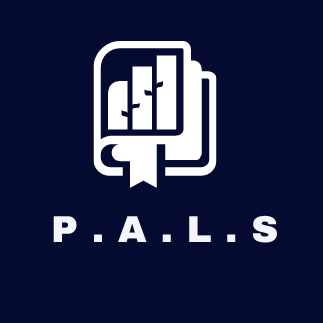 Call to Order: Meeting was called to Order by President - Elect Bryony Nicholson at 5:43pm.Opening Prayer Vote in OfficersPresident – Motion to recommend Bryony Nicholson as President of P.A.L.S was seconded and passed with all yes votes.VP – Motion to recommend Dara Benfield as Vice President of P.A.L.S was seconded and passed with all yes votes.Secretary – Motion to recommend Elizabeth Heatherly as Secretary of P.A.L.S. was seconded and passed with all yes votes.Treasurer – Rachel Haynes was sworn in and has taken over all accounts for P.A.L.S. over the summer. Motion to recommend Rachel as Treasurer of P.A.L.S was seconded and passed with all yes votes.Motion to Discuss upcoming Fundraising Projects for School Year 2022-2023Walkathon – 10/27 – Fundraising Goal of $10,000.Chick-Fil-A Spirit Night - 11/1 – possibility of 10%-20% of gross sales donated, based on participation rates. Spring Fundraiser – possible Read-A-Thon in April.Motion to Discuss projects to raise money forCover for Basketball Court – quote of $7000 from company in Asheville, NCBleachers – Need to be replaced. Will get quote for metal bleachers from Thornburg or other vendor. Potential cost - $2500-$3000All motions to affirm the above projects for fundraising for 2022-2023 school year were submitted, seconded and approved by the members present.Meeting Adjourned.